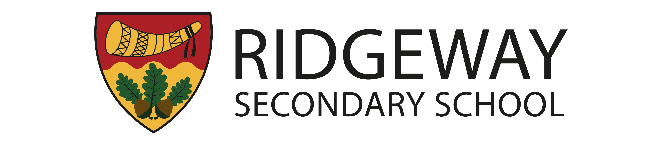 Post- Results Services Request and Candidate Consent formFees to be made by bank transfer: Bank:                                                   Sort Code:	 	 	 Account Number:  Account Name:	Reference: Surname / Exam fees This form must be completed and signed by the candidate. Please ensure the form is returned to the examination office in good time and payment has been made via bank transfer (see reverse for details). Only once both payment and this form are received will an application be processed.  Please note that if an enquiry about the result is made (i.e. a remark), there are three possible outcomes:  The original mark is confirmed as correct and there is no change to the awarded grade  The original mark is raised, so your final grade may be higher than the original grade  The original mark is lowered, so your grade may be lowered than the original grade  Name: Candidate Number: Email: Phone no. Phone no. Awarding Body: Subject: Subject: Required for reviews only Required for reviews only Required for reviews only Required for reviews only Required for reviews only Please complete all information below for all requests Previous  Previous  Previous  New New Unit Component Unit Mark Unit Grade Award Grade Unit Mark Unit Grade Award Grade Fee Enquiries about Results (EARs) Please tick Enquiries about Results (EARs) Please tick Enquiries about Results (EARs) Please tick Enquiries about Results (EARs) Please tick Enquiries about Results (EARs) Please tick Enquiries about Results (EARs) Please tick Enquiries about Results (EARs) Please tick Enquiries about Results (EARs) Please tick Clerical Check Review of marking - Priority Review of marking - Priority Review of marking - Priority Review of marking – non priority Access to Scripts (ATS) (please tick Access to Scripts (ATS) (please tick Access to Scripts (ATS) (please tick Access to Scripts (ATS) (please tick Access to Scripts (ATS) (please tick Access to Scripts (ATS) (please tick Service 1- priority Service 1- priority Service 2- non priority Service 2- non priority Service 2- non priority Signed: Signed: Date: Date: Office use only Office use only Payment received: (date) Service requested: (date) Result received: (date) Payment received: (date) Service requested: (date) Result received: (date) 